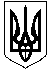 ГАЛИЦИНІВСЬКА  СІЛЬСЬКА РАДАВІТОВСЬКОГО  РАЙОНУ МИКОЛАЇВСЬКОЇ  ОБЛАСТІР І Ш Е Н Н ЯВід 23 грудня 2020 року   №62                             ІІІ сесія VIII скликанняс. ГалициновеПро внесення змін до рішення ХХХІ сесії VІІІ  скликання Галицинівськоїсільської ради від 28.02.2020 року №33Керуючись статтями 12, 22, 122, 123, 134  Земельного кодексу України,  статті  13  Закону  України  “ Про  оцінку  земель ”,  відповідно  до пункту  34   статті  26   Закону  України  “ Про  місцеве  самоврядування  в  Україні ”, розглянувши  матеріали  постійної  комісії  сільської  ради з питань земельних відносин та земельного кадастру, природокористування, планування території, охорони довкілля та екологічної безпеки, сільська  рада В И Р І Ш И Л АВнести зміни до  рішення ХХХІ сесії VІІІ  скликання від 28.02.2020 року №33 “ Про надання дозволу на розроблення проекту землеустрою щодо відведення земельних ділянок в оренду ”, СГВК “ Авангард ” щодо площі земельних ділянок та викласти в наступній редакції:село Українка вулиця Соборна, 20, земельна ділянка орієнтованою площею  для обслуговування будівлі Їдальня;село Українка вулиця Соборна, 5, земельна ділянка орієнтованою площею , для обслуговування Адміністративного будинку;село Українка вулиця Соборна, 7А, земельна ділянка орієнтованою площею 0,  для обслуговування будівлі Церква;село Українка вулиця Корольова, 23А, земельна ділянка орієнтованою площею 0,  для обслуговування будівлі Лазня.Контроль за виконанням цього рішення покласти на постійну комісію з питань земельних відносин та земельного кадастру, природокористування, планування території, охорони довкілля та екологічної безпеки.                        Сільський голова                                 І. НАЗАР